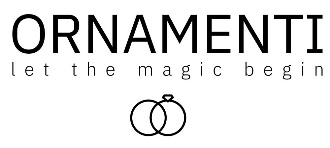 17.8.2023TZ – Minimalistické šperky podtrhnou ženskou krásuMinimalismus je opět v kurzu. Dává vyniknout jednoduchosti, decentnosti, nadčasovosti, čistým barvám, tvarům a liniím. Minimalistické šperky jsou velmi oblíbené a rozhodně by neměly chybět ve šperkovnici žádné ženy. Naopak, mají být jejím základem.Proč minimalistické šperky?Minimalistické šperky jsou ideální pro ženy, které se chtějí cítit krásně a žensky, ale netouží po zbytečné a okázalé pozornosti. I když nejsou minimalistické šperky výrazné, paradoxně skvěle zaujmou a dají perfektně vyniknout ženské kráse a jakémukoli outfitu. Jsou univerzální a velmi dobře nositelné. Budete s nimi vypadat skvěle skvěle na pracovní poradě, při sportu, na kávě s kamarádkou, na večírku, nebo jen tak doma s knížkou.Díky své jednoduchosti jdou skvěle kombinovat a vrstvit, aniž by celkový dojem působil „přeplácaně“. Kombinovat můžete stříbrnou barvu se zlatou, u náhrdelníků pak různé délky, jednoduché náhrdelníky s těmi s přívěsky. Na ruce bude vypadat výborně několik minimalistických prstýnků, klidně i více na jednom prstu.Minimalistické šperky jsou nadčasové a neomrzí. Tipy na minimalistické šperky z chirurgické oceli od OrnamentiVsaďte na minimalistický půvab setu tří prstýnků Trio silver, které nebudete chtít sundat a zaručeně vás budou bavit. Jednoduchý pozlacený náramek s pravými sladkovodními perlami Dainty Pearl gold pak můžete zkombinovat s decentním náramkem Elegance gold. Set tří pozlacených kruhových náušnic Creoles Medium gold skvěle doplníte třeba drobnými náušnicemi Mini Leaf gold s designem lístku a zeleným achátem.Šíji vám ozdobí výraznější pozlacený náhrdelník Wide Flat gold nebo jemný Circle gold s kruhovým přívěskem.Šperky Ornamenti jsou z kvalitní, nealergizující a voděodolné chirurgické oceli, která neobsahuje olovo ani nikl a je vhodná i pro citlivou pleť. Šperky Ornamenti vám vydrží dlouho krásné.Nabídku (nejen) minimalistických šperků najdete na webových stránkách www.ornamenti.cz. Vybírat můžete z velkého množství náušnic, náhrdelníků, náramků i prstýnků z oblíbené chirurgické oceli. 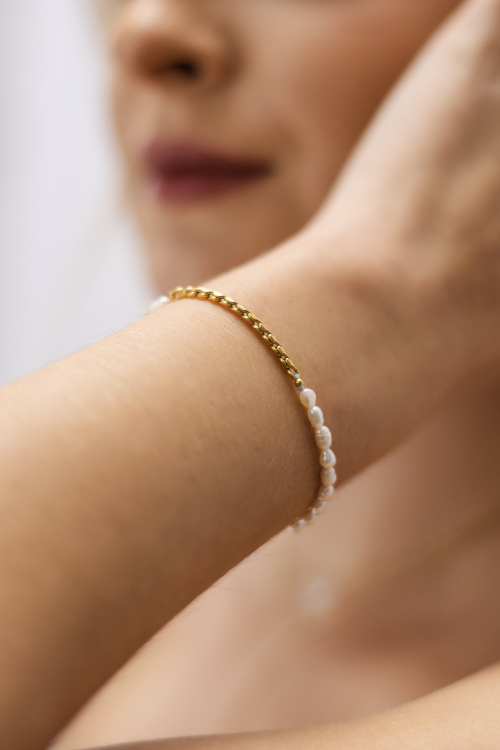 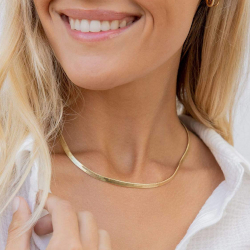 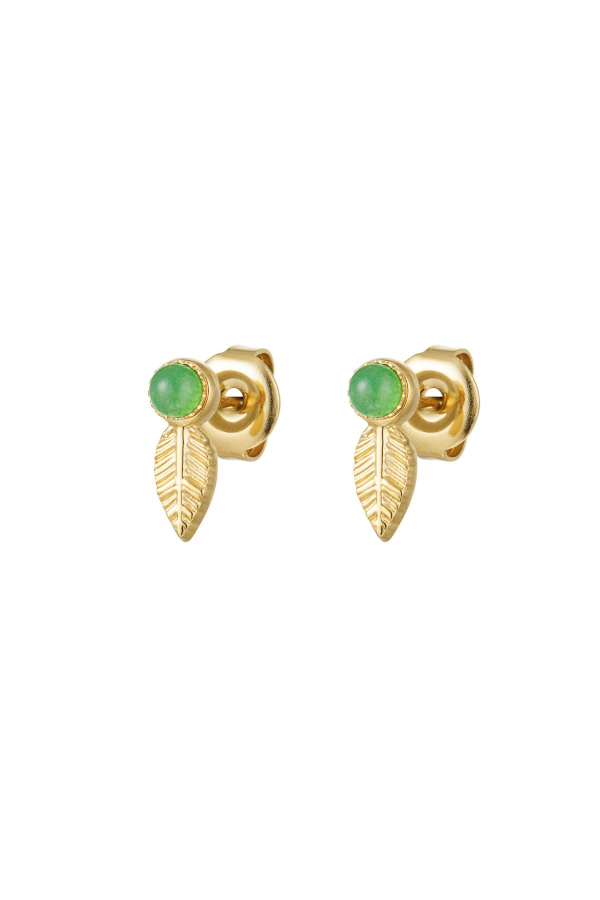 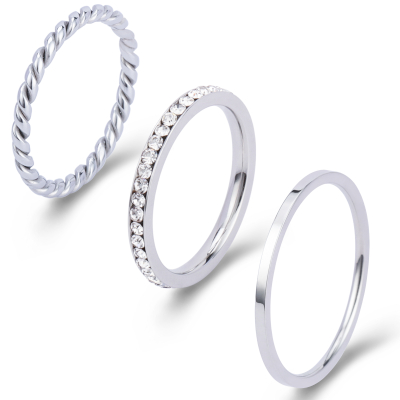 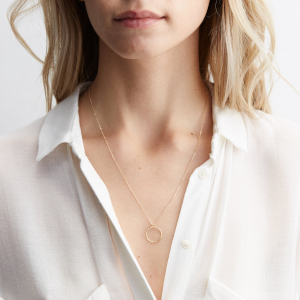 Kontakty:							Mediální servis:Ornamenti 							cammino...www.ornamenti.cz 						Dagmar KutilováFacebook/Ornamenti 	 					e-mail: kutilova@cammino.czInstagram/Ornamenti						tel.: +420 606 687 506  								www.cammino.cz